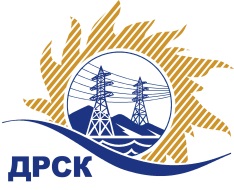 Акционерное Общество«Дальневосточная распределительная сетевая  компания»ПРОТОКОЛ № 762/УКС-ВПЗакупочной комиссии по открытому электронному запросу цен на право заключения договора на выполнение работ  «Мероприятия по строительству и реконструкции для технологического присоединения потребителей до 150 кВт (в том числе ПИР) на территории СП "ПЮЭС" и СП "ПЦЭС" филиала «Приморские ЭС» (п. Волчанец)»  СПОСОБ И ПРЕДМЕТ ЗАКУПКИ: Открытый электронный запрос цен «Мероприятия по строительству и реконструкции для технологического присоединения потребителей до 150 кВт (в том числе ПИР) на территории СП "ПЮЭС" и СП "ПЦЭС" филиала «Приморские ЭС» (п. Волчанец)»,   закупка 2147 р. 2.1.1  ГКПЗ 2016Форма голосования членов Закупочной комиссии: очно-заочная.ПРИСУТСТВОВАЛИ: члены постоянно действующей Закупочной комиссии АО «ДРСК»  2-го уровня.ВОПРОСЫ, ВЫНОСИМЫЕ НА РАССМОТРЕНИЕ ЗАКУПОЧНОЙ КОМИССИИ:  О  рассмотрении результатов оценки заявок Участников. Об отклонении заявки участника закупки ООО «ВЭСТ»  О  признании запроса цен не состоявшимся.РЕШИЛИ:По вопросу № 1Признать объем полученной информации достаточным для принятия решения.Принять цены, полученные на процедуре вскрытия конвертов с заявками участников.По вопросу № 2Отклонить заявку Участника ООО «ВЭСТ»  от дальнейшего рассмотрения на основании п 6.1 Технического задания и пп. «н» п. 2.2.5.1; п. 2.3.1.3; п. 3.2.14 Документации о закупке.По вопросу № 3Признать открытый электронный запрос цен  «Мероприятия по строительству и реконструкции для технологического присоединения потребителей до 150 кВт (в том числе ПИР) на территории СП "ПЮЭС" и СП "ПЦЭС" филиала «Приморские ЭС» (п. Волчанец)»  несостоявшимся на основании п. 7.8.8.2 Положения о закупке продукции для нужд АО «ДРСК», так как после проведенной отборочной стадии  осталась менее двух   заявок соответствующих требованиям Документации о закупке. Исп. Коротаева Т.В.(4162)397-205Благовещенск ЕИС № 31604195814«08»  ноября  2016№Наименование участника и его адресПредмет заявки на участие в запросе цен1ООО "ВЭСТ" (690012, Россия, Приморский край, г. Владивосток, ул. Надибаидзе, д. 11, кв. 237)330 000,00 руб. без учета НДС 389 400,00 руб. с учетом НДС 2ООО "Эрланг" (690090, Россия, Приморский край, г. Владивосток, ул. Пологая, д. 68, оф. 405)338 000,00 руб. без учета НДС 398 840,00 руб. с учетом  НДС Основания для отклоненияУ участника отсутствует СРО на следующие виды работ:работы в составе инженерно-геодезических изысканий: п. 1.4 Трассирование линейных объектов; работы по подготовке схемы планировочной организации земельного участка: п. 1.1 Работы по подготовке генерального плана земельного участка; п. 1.2  Работы по подготовке схемы планировочной организации трассы линейного объекта; п. 1.3 Работы по подготовке схемы планировочной организации полосы отвода линейного сооружения.После сделанного дозапроса замечания не сняты.Ответственный секретарь Закупочной комиссии 2 уровня АО «ДРСК»______________________Челышева Т.В.